Dokument oprettet 20. august 2019Sag 8-2019-00537 – Dok. 450014/mol_dhAdgang til kollektiv transport for mennesker med handicap. DH-rundspørgeDanske Handicaporganisationer (DH) har lavet en rundspørge om kollektiv transport blandt 566 mennesker med handicap. Undersøgelsen viser, at mange må vælge kollektiv transport fra, fordi de oplever besvær og en række udfordringer ved at benytte den. Det betyder, at mange bliver ensomme, besøger familie mindre og deltager i færre fritidsaktiviteter, fordi de må fravælge kollektiv transport. DH’s 34 medlemsorganisationer har delt spørgeskemaet med deres medlemmer. Besvarelserne er lavet i perioden 29. april til 11. juni 2019.566 har gennemført hele besvarelsen, imens 230 har besvaret dele af spørgeskemaet. Det er både mennesker med psykiske handicap (skizofreni, angst, bipolar lidelse etc.), kognitive handicap (ADHD, autisme, epilepsi, udviklingshæmning etc.), sensoriske: synshandicap, hørehandicap, hjerneskade etc.) og fysiske handicap (muskelsvind, gigt, sklerose, cerebral parese etc.).I rundspørgen er der blevet spurgt ind til mennesker med handicaps udfordringer inden for tog, busser, metro, letbane og andre kollektive transportformer. Nedenfor kommer en opsummering af udvalgte resultater fra undersøgelsen. Alle resultater kan findes i bilaget.Problemer med tog
Otte ud af ti med handicap (81 procent) svarer i undersøgelsen, at de samlet set oplever det som besværligt eller umuligt at rejse med tog. 590 personer har besvaret denne del af undersøgelsen.Det er svært eller umuligt at stige på og af toget (64 procent).Det er svært eller umuligt at færdes på stationen (67 procent).Det er svært eller umuligt at komme rundt på toget (67 procent).Figur 1: Problemer med tog, i procent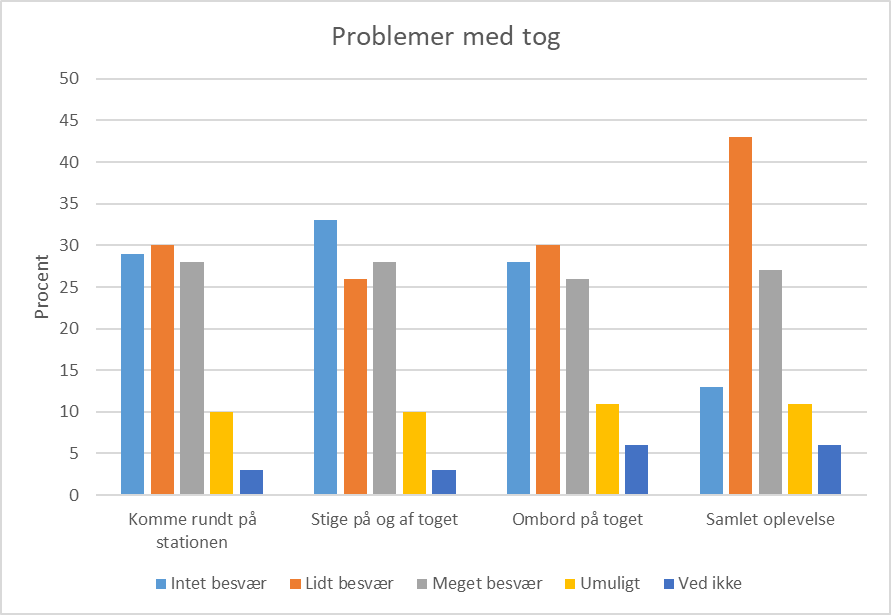 Tabel 1: Problemer med tog, i procentProblemer med busserOtte ud af ti med handicap (80 procent) svarer i undersøgelsen, at de samlet set oplever det som besværligt eller umuligt at rejse med bus. 551 personer har besvaret denne del af undersøgelsen.Det er svært eller umuligt at stige på og af bussen (65 procent).Det er svært eller umuligt at finde en plads eller komme rundt i bussen (64 procent).Det er svært at eller umuligt at finde information ved stoppesteder eller i bussen (68 procent).Figur 2: Problemer med busser, i procent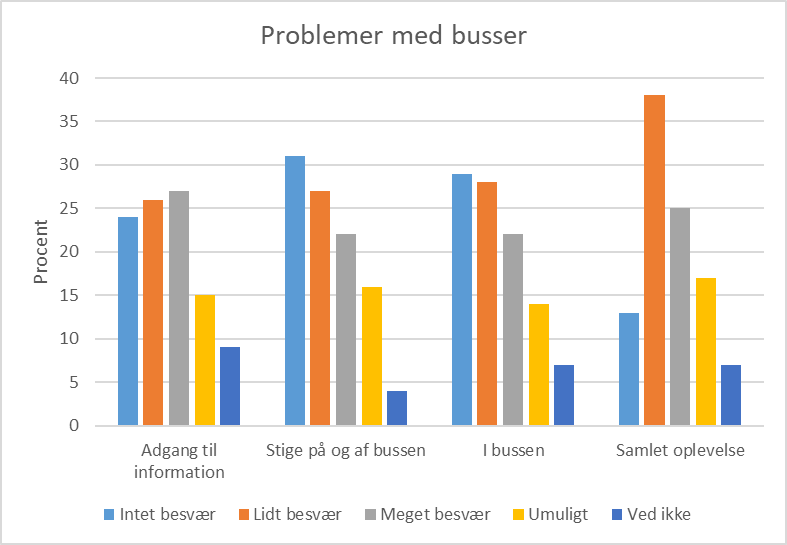 Tabel 2: Problemer med busser, i procentProblemer med metroenSeks ud af ti med handicap (60 procent) svarer i undersøgelsen, at de samlet set oplever det som besværligt eller umuligt at rejse med metroen. 243 personer har besvaret denne del af undersøgelsen.Det er svært eller umuligt at bruge metroen, fordi der er mange mennesker med (73 procent).Det er svært eller umuligt at færdes på stationen (56 procent).Det er svært at eller umuligt at finde plads og komme rundt (53 procent).Figur 3: Problemer med metro, i procent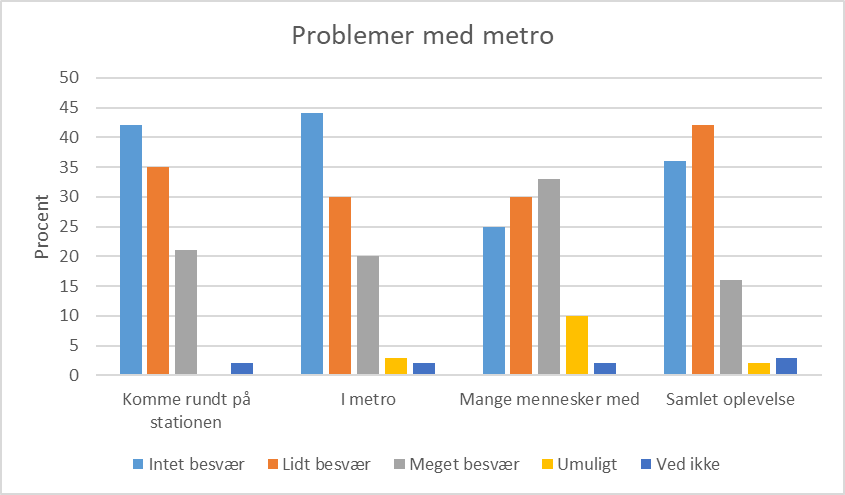 Tabel 3: Problemer med metro, i procentProblemer med letbanen i AarhusSeks ud af ti med handicap (65 procent) svarer i undersøgelsen, at de samlet set oplever det som besværligt eller umuligt at rejse med letbanen. 54 personer har besvaret denne del af undersøgelsen.Det er svært eller umuligt at bruge letbanen, fordi der er problemer med information på stationen eller i toget (57 procent).Det er svært eller umuligt at få adgang til stationen (42 procent).Det er svært at eller umuligt at benytte, fordi der er mange mennesker med transportmidlet (39 procent).Figur 4: Problemer med letbanen i Aarhus, i procent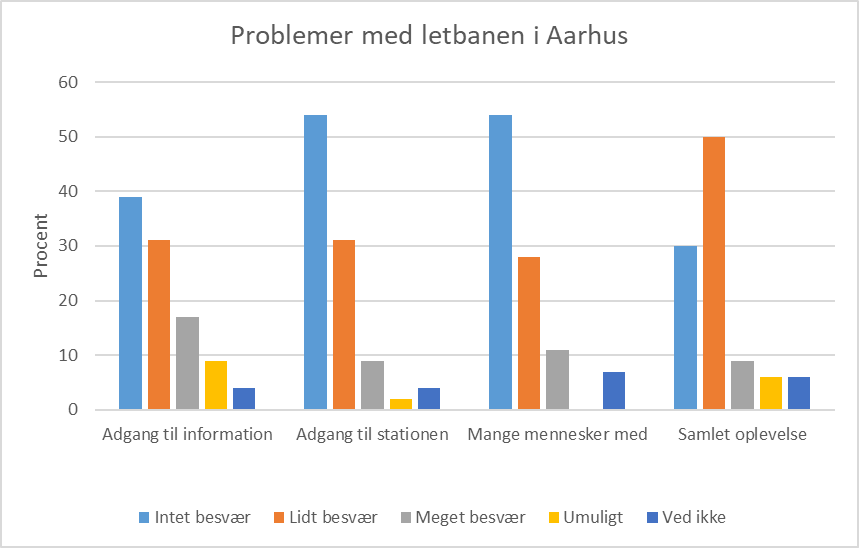 Tabel 4: Problemer med letbanen i Aarhus, i procentMere ensomme og færre besøg
Vi har spurgt, hvordan det påvirker tilværelsen, når man bliver nødt til at fravælge tog, busser og andre kollektive transportformer på grund af sit handicap. Her svarer næsten hver anden, at de deltager i færre fritidstilbud (48 pct.) og besøger familie og venner mindre (47 pct.). Hver tredje siger, at de bliver mere ensomme.550 personer har besvaret denne del af undersøgelsen.Figur 5: Hvad betyder det for dig, i procent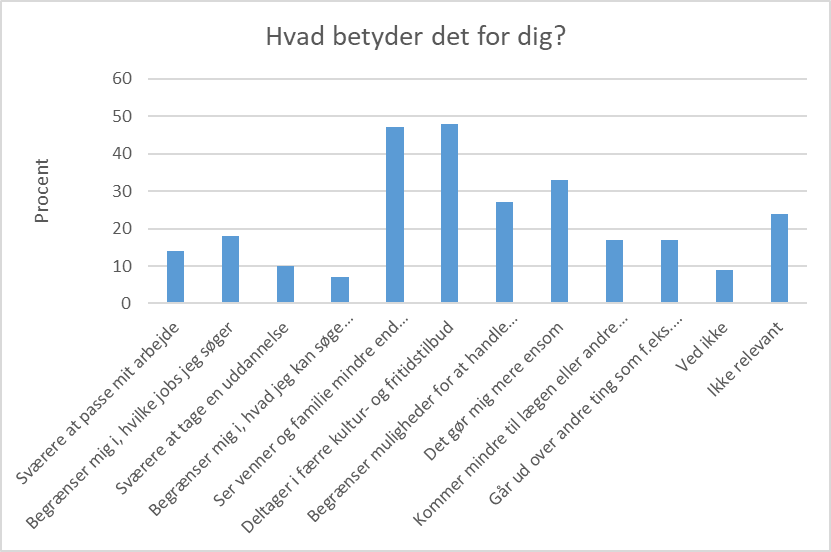 Tabel 5: Hvad betyder det for dig, i procentBilag: Søjlediagrammer og tabeller over alle resultater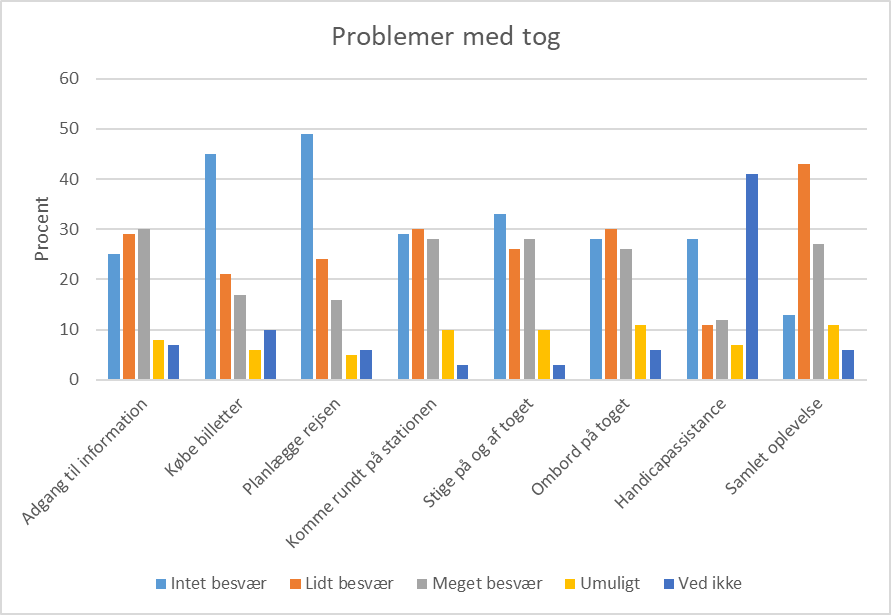 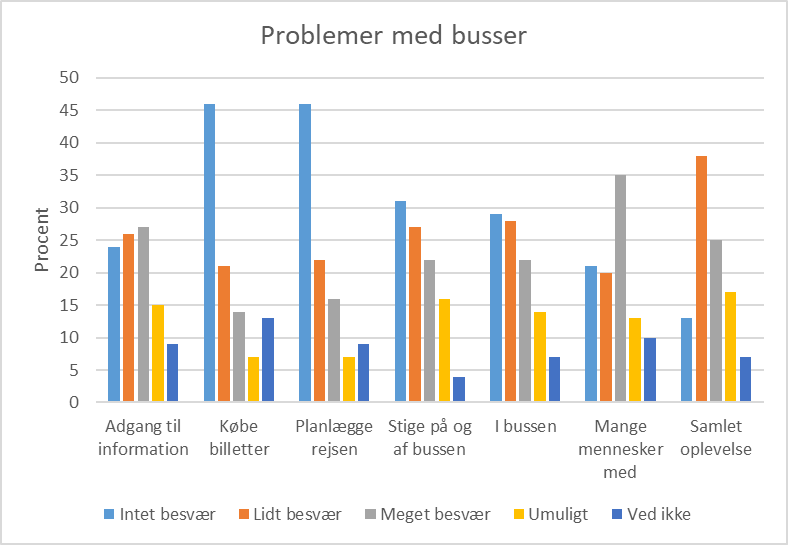 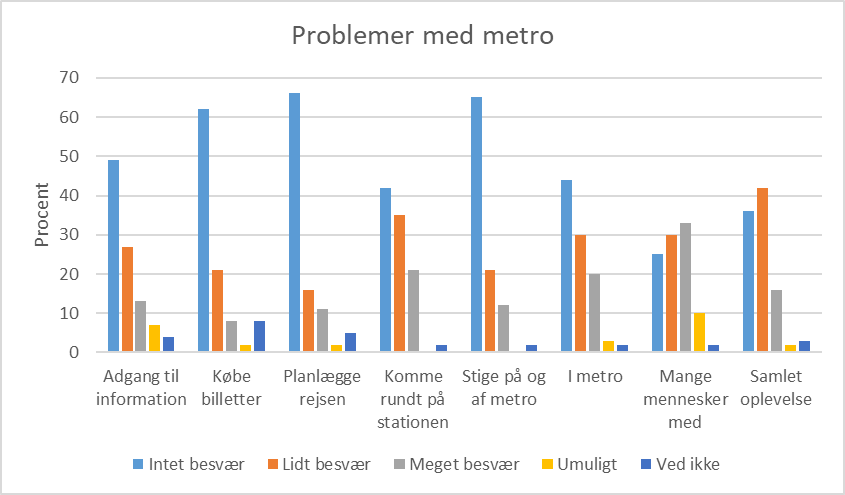 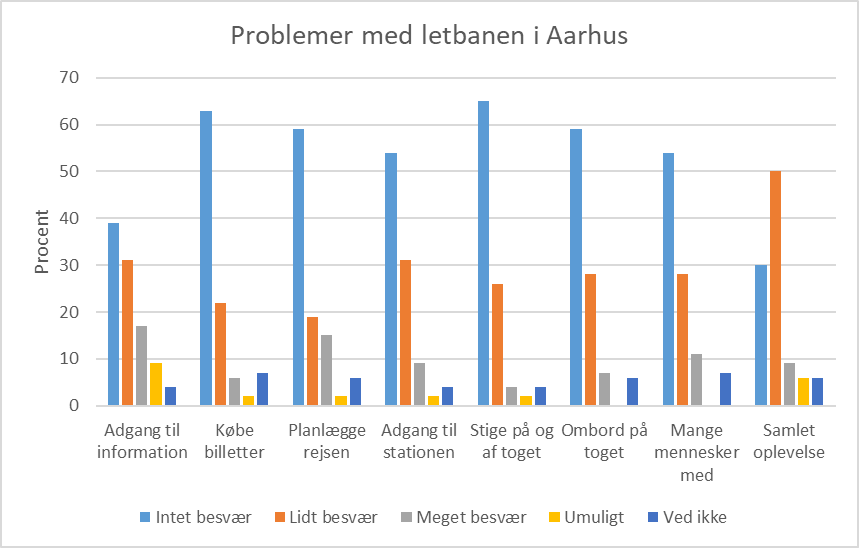 Problemer med togIntet besværLidt besværMeget besværUmuligtVed ikkeKomme rundt på stationen293028103Stige på og af toget332628103Ombord på toget283026116Samlet oplevelse134327116Problemer med busserIntet besværLidt besværMeget besværUmuligtVed ikkeAdgang til information242627159Stige på og af bussen312722164I bussen292822147Samlet oplevelse133825177Problemer med metroIntet besværLidt besværMeget besværUmuligtVed ikkeKomme rundt på stationen42352102Stige på og af metro65211202I metro44302032Mange mennesker med253033102Samlet oplevelse36421623Problemer med letbanen i AarhusIntet besværLidt besværMeget besværUmuligtVed ikkeAdgang til information39311794Adgang til stationen5431924Mange mennesker med54281107Samlet oplevelse3050966Hvad betyder det for dig?ProcentSværere at passe mit arbejde14Begrænser mig i, hvilke jobs jeg søger18Sværere at tage en uddannelse10Begrænser mig i, hvad jeg kan søge af uddannelser7Ser venner og familie mindre end ønsket47Deltager i færre kultur- og fritidstilbud48Begrænser muligheder for at handle ind27Det gør mig mere ensom33Kommer mindre til lægen eller andre sundhedstilbud17Går ud over andre ting som f.eks. frihed og tryghed17Ved ikke9Ikke relevant24Problemer med togIntet besværLidt besværMeget besværUmuligtVed ikkeAdgang til information25293087Købe billetter452117610Planlægge rejsen49241656Komme rundt på stationen293028103Stige på og af toget332628103Ombord på toget283026116Handicapassistance281112741Samlet oplevelse134327116Problemer med busserIntet besværLidt besværMeget besværUmuligtVed ikkeAdgang til information242627159Købe billetter462114713Planlægge rejsen46221679Stige på og af bussen312722164I bussen292822147Mange mennesker med2120351310Samlet oplevelse133825177Problemer med metroIntet besværLidt besværMeget besværUmuligtVed ikkeAdgang til information49271374Købe billetter6221828Planlægge rejsen66161125Komme rundt på stationen42352102Stige på og af metro65211202I metro44302032Mange mennesker med253033102Samlet oplevelse36421623Problemer med letbanen i AarhusIntet besværLidt besværMeget besværUmuligtVed ikkeAdgang til information39311794Købe billetter6322627Planlægge rejsen59191526Adgang til stationen5431924Stige på og af toget6526424Ombord på toget5928706Mange mennesker med54281107Samlet oplevelse3050966